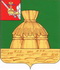 АДМИНИСТРАЦИЯ НИКОЛЬСКОГО МУНИЦИПАЛЬНОГО РАЙОНАПОСТАНОВЛЕНИЕ            12.2022 года                                                                                                         №г. НикольскО мероприятиях, направленных на развитие правовой  грамотности, правовой культуры и правосознания населения Никольского муниципального районаВ соответствии с Федеральным законом от 06 октября 2003 года №131-ФЗ «Об общих принципах организации местного самоуправления в Российской Федерации», Федеральным законом от 21 ноября 2011 года №324-ФЗ «О бесплатной юридической помощи в Российской Федерации», Федеральным законом от 23 июня 2016 года №182-ФЗ «Об основах системы профилактики правонарушений в Российской Федерации», Основами государственной политики Российской Федерации в сфере развития правовой грамотности, правовой культуры и правосознания граждан, утвержденной Президентом Российской Федерации от 28 апреля 2011 года № Пр-1168, руководствуясь Уставом Никольского муниципального района, администрация Никольского муниципального района (далее – администрация района)ПОСТАНОВЛЯЕТ:Утвердить комплекс мероприятий, направленных на развитие правовой грамотности, правовой культуры и правосознания населения Никольского муниципального района на 2023-2025 годы (далее - Комплекс мероприятий).Исполнителям Комплекса мероприятий направлять ежеквартально в юридический отдел администрации района в срок не позднее 05 числа месяца, следующего за отчетным кварталом, информацию о ходе реализации Комплекса мероприятий.Возложить на руководителей органов и структурных подразделений администрации района персональную ответственность за полноту, качество и своевременность выполнения Комплекса мероприятий в пределах компетенции каждого.Контроль за выполнением настоящего постановления оставляю за собой.Настоящее постановление вступает в силу после официального опубликования в районной газете «Авангард» и размещения на официальном сайте администрации Никольского муниципального района в информационно-телекоммуникационной сети «Интернет».Руководитель администрации Никольского муниципального района                                                       А.Н. БаданинаПриложение к постановлению администрации Никольского муниципального района                                                                                                                                                                                 от                          №           Комплекс мероприятий,направленных на развитие правовой грамотности, правовой культуры и правосознания населения Никольского муниципального района на 2023-2025 годы№ п/пНаименование мероприятияНаименование мероприятияИсполнителиИсполнителиСрок проведения1. Повышение доступности правовой информации, развитие системы бесплатной юридической помощи1. Повышение доступности правовой информации, развитие системы бесплатной юридической помощи1. Повышение доступности правовой информации, развитие системы бесплатной юридической помощи1. Повышение доступности правовой информации, развитие системы бесплатной юридической помощи1. Повышение доступности правовой информации, развитие системы бесплатной юридической помощи1. Повышение доступности правовой информации, развитие системы бесплатной юридической помощи1.1Обеспечение информирования граждан о мероприятиях Главы района, администрации района, направленных на формирование правовой культуры гражданОбеспечение информирования граждан о мероприятиях Главы района, администрации района, направленных на формирование правовой культуры гражданУправление делами администрации района2023-2025 годы2023-2025 годы1.2Размещение (актуализация) материалов по правовому информированию и правовому просвещению на официальном сайте администрации района, в информационно-телекоммуникационной сети «Интернет» Размещение (актуализация) материалов по правовому информированию и правовому просвещению на официальном сайте администрации района, в информационно-телекоммуникационной сети «Интернет» Органы и структурные подразделения администрации района, участники государственной системы бесплатной юридической помощи2023-2025 годы2023-2025 годы1.3Размещение (актуализация) материалов по правовому информированию и правовому просвещению на стендах участников государственной системы бесплатной юридической помощиРазмещение (актуализация) материалов по правовому информированию и правовому просвещению на стендах участников государственной системы бесплатной юридической помощиОрганы и структурные подразделения администрации района, участники государственной системы бесплатной юридической помощи2023-2025 годы2023-2025 годы1.4Организация и проведение информационных дней по вопросам, входящим в компетенцию участников государственной системы бесплатной юридической помощиОрганизация и проведение информационных дней по вопросам, входящим в компетенцию участников государственной системы бесплатной юридической помощиОрганы и структурные подразделения администрации района, участники государственной системы бесплатной юридической помощи2023-2025 годы2023-2025 годы1.5Осуществление работы телефона «горячей линии» по актуальным вопросам в сфере защиты прав потребителейОсуществление работы телефона «горячей линии» по актуальным вопросам в сфере защиты прав потребителейОтдел экономического анализа и стратегического планирования Управления народно-хозяйственного комплекса2023 – 2025 годы2023 – 2025 годы1.6Проведение дня открытых дверей для оказания бесплатной юридической помощиПроведение дня открытых дверей для оказания бесплатной юридической помощиОрганы и структурные подразделения администрации района, участники государственной системы бесплатной юридической помощине реже 1 раза в годне реже 1 раза в год1.7Размещение и актуализация информации в разделе «Бесплатная юридическая помощь и правовое информирование населения» на официальном чайте администрации района информационно-телекоммуникационной сети «Интернет»Размещение и актуализация информации в разделе «Бесплатная юридическая помощь и правовое информирование населения» на официальном чайте администрации района информационно-телекоммуникационной сети «Интернет»Юридический отдел администрации района2023 – 2025 годы2023 – 2025 годы1.8Размещение списка адвокатов Вологодской области, участвующих в оказании бесплатной юридической помощи, на официальном сайте администрации района в информационно-телекоммуникационной сети «Интернет», на информационном стенде администрации района  Размещение списка адвокатов Вологодской области, участвующих в оказании бесплатной юридической помощи, на официальном сайте администрации района в информационно-телекоммуникационной сети «Интернет», на информационном стенде администрации района  Юридический отдел администрации района2023 – 2025 годы2023 – 2025 годы1.9Организация мероприятий по обобщению наиболее актуальных правовых тем для жителей области (проведение опросов, анкетирования и т.д.)  в целях дальнейшего освещенияОрганизация мероприятий по обобщению наиболее актуальных правовых тем для жителей области (проведение опросов, анкетирования и т.д.)  в целях дальнейшего освещенияОрганы и структурные подразделения администрации района, участники государственной системы бесплатной юридической помощи2023 – 2025 годы2023 – 2025 годы2. Повышение уровня правовой грамотности несовершеннолетних и молодежи2. Повышение уровня правовой грамотности несовершеннолетних и молодежи2. Повышение уровня правовой грамотности несовершеннолетних и молодежи2. Повышение уровня правовой грамотности несовершеннолетних и молодежи2. Повышение уровня правовой грамотности несовершеннолетних и молодежи2. Повышение уровня правовой грамотности несовершеннолетних и молодежи2.1Участие в проведении мероприятий по правовому просвещению граждан в рамках Всероссийского дня правовой помощи детямУчастие в проведении мероприятий по правовому просвещению граждан в рамках Всероссийского дня правовой помощи детямУправление образования района, образовательные организации  района2023 – 2025 годы2023 – 2025 годы2.2Проведение в образовательных организациях информационных мероприятий по вопросам значимости института семьи и семейных ценностей, материнства, отцовства, духовно-нравственных традицийПроведение в образовательных организациях информационных мероприятий по вопросам значимости института семьи и семейных ценностей, материнства, отцовства, духовно-нравственных традицийОбразовательные организации  района2023 – 2025 годы2023 – 2025 годы2.3Проведение акции «Дети-детям» по ознакомлению с Конвенцией о правах ребенка в образовательных организацияхПроведение акции «Дети-детям» по ознакомлению с Конвенцией о правах ребенка в образовательных организацияхОбщеобразовательные организации  района2023 – 2025 годы2023 – 2025 годы2.4Проведение в общеобразовательных организациях занятий по правовым тематикамПроведение в общеобразовательных организациях занятий по правовым тематикамОбщеобразовательные организации района2023 – 2025 годы2023 – 2025 годы2.5Осуществление информационных мероприятий по вопросу занятости несовершеннолетних в возрасте от 14 до 18 лет в свободное от учебы времяОсуществление информационных мероприятий по вопросу занятости несовершеннолетних в возрасте от 14 до 18 лет в свободное от учебы времяУправление образования района, образовательные организации района,Отдельные занятости населения по Никольскому району (по согласованию)2023 – 2025 годы2023 – 2025 годы2.6Проведение разъяснительной работы по вопросам профилактики правонарушений среди несовершеннолетних, по проблемам антинаркотической направленности, по вопросам информационной безопасности несовершеннолетнихПроведение разъяснительной работы по вопросам профилактики правонарушений среди несовершеннолетних, по проблемам антинаркотической направленности, по вопросам информационной безопасности несовершеннолетнихУправление образования района, образовательные организации района,Комиссия по делам несовершеннолетних и защите их прав, Районная межведомственная антинаркотическая комиссия2023 – 2025 годы2023 – 2025 годы2.7Проведение бесед, тренингов, мастер-классов, викторин, лекций, направленных на повышение правовой грамотности детей, семей с детьми, в организациях социального обслуживания Проведение бесед, тренингов, мастер-классов, викторин, лекций, направленных на повышение правовой грамотности детей, семей с детьми, в организациях социального обслуживания Образовательные организации района2023 – 2025 годы2023 – 2025 годы2.8Применение программ правового просвещения и воспитания детей (в том числе детей, находящихся в трудной жизненной ситуации, детей с девиантным поведением) в организациях социального обслуживания областиПрименение программ правового просвещения и воспитания детей (в том числе детей, находящихся в трудной жизненной ситуации, детей с девиантным поведением) в организациях социального обслуживания областиОбразовательные организации района2023 – 2025 годы2023 – 2025 годы2.9Проведение областной акции «Я - гражданин Российской Федерации»Проведение областной акции «Я - гражданин Российской Федерации»Управление образования района, образовательные организации района2023 – 2025 годы2023 – 2025 годы2.10Участие в областном конкуре исследовательских и творческих работ учащихся «Права человека в современном мире»Участие в областном конкуре исследовательских и творческих работ учащихся «Права человека в современном мире»Управление образования района, образовательные организации района1 раз в год1 раз в год2.11Участие в областном конкурсе студенческих работ по правам человекаУчастие в областном конкурсе студенческих работ по правам человекаУправление образования района, образовательные организации района1 раз в год1 раз в год2.12Проведение Единого урока по правам человека в образовательных организациях районаПроведение Единого урока по правам человека в образовательных организациях районаУправление образования района, образовательные организации района1 раз в год1 раз в год2.13Участие в акции детского рисунка «Мои права», приуроченной ко Дню защиты детейУчастие в акции детского рисунка «Мои права», приуроченной ко Дню защиты детейОбразовательные организации района1 раз в год1 раз в год2.14Участие в конкурсе детского рисунка «Юный пешеход», проводимого среди детей дошкольного возрастаУчастие в конкурсе детского рисунка «Юный пешеход», проводимого среди детей дошкольного возрастаОбразовательные организации района1 раз в год1 раз в год2.15Организация и проведение муниципального этапа областного конкурса - фестиваля юных инспекторов движения «Безопасное колесо»Организация и проведение муниципального этапа областного конкурса - фестиваля юных инспекторов движения «Безопасное колесо»Управление образования района, образовательные организации района, ОМВД России по Никольскому району (по согласованию)1 раз в год1 раз в год2.16Проведение областного конкурса «Правовая академия»Проведение областного конкурса «Правовая академия»МБОУ ДО «Никольский центр дополнительного образования»Сентябрь - октябрьСентябрь - октябрь2.17Проведение областного интерактивного конкурса «Знаток права»Проведение областного интерактивного конкурса «Знаток права»МБОУ ДО «Никольский центр дополнительного образования»Октябрь - ноябрьОктябрь - ноябрь2.18Проведение областной акции «Мы - граждане России», посвященной Дню Конституции Российской ФедерацииПроведение областной акции «Мы - граждане России», посвященной Дню Конституции Российской ФедерацииМБОУ ДО «Никольский центр дополнительного образования»ДекабрьДекабрь2.19Проведение конкурса эссе среди обучающихся общеобразовательных организаций на тему «Как улучшить ситуацию на дорогах», студентов профессиональных образовательных организаций области на тему «Нововведения в охране дорожного порядка»Проведение конкурса эссе среди обучающихся общеобразовательных организаций на тему «Как улучшить ситуацию на дорогах», студентов профессиональных образовательных организаций области на тему «Нововведения в охране дорожного порядка»Управление образования района, общеобразовательные организации района1 раз в год1 раз в год2.20Проведение конкурса среди учащихся 9 - 11 классов общеобразовательных организациях района на лучшую работу по теме «Права человека»Проведение конкурса среди учащихся 9 - 11 классов общеобразовательных организациях района на лучшую работу по теме «Права человека»Управление образования района, общеобразовательные организации района1 раз в год1 раз в год2.21Проведение районной межведомственной комплексной профилактической операции «Подросток»Проведение районной межведомственной комплексной профилактической операции «Подросток»Администрация района; Управление образования района; Управление культуры района; БУЗ ВО «Никольская центральная больница»(по согласованию), Отделение занятости населения по Никольскому району (по согласованию); ОМВД России по Никольскому району (по согласованию)1 раз в год1 раз в год2.22Участие в проведении профилактической операции «Внимание, дети!»Участие в проведении профилактической операции «Внимание, дети!»Управление образования района, образовательные организации района1 раз в год1 раз в год2.23Проведение классных часов на тему «Права-обязанности-ответственность» в образовательных организацияхПроведение классных часов на тему «Права-обязанности-ответственность» в образовательных организацияхУправление образования района, образовательные организации района2023 – 2025 годы2023 – 2025 годы2.24Проведение «круглых столов» по вопросам поступления и прохождения муниципальной службыПроведение «круглых столов» по вопросам поступления и прохождения муниципальной службыУправление делами администрации района2023 – 2025 годы2023 – 2025 годы2.25Проведение с несовершеннолетними лекций, направленных на формирование правовой грамотности несовершеннолетних, на базе образовательных организаций общего и среднего профессионального образования по актуальным направлениям: профилактика экстремизма, антинаркотическая пропаганда, юридическая ответственность несовершеннолетних, информационная безопасность в сети «Интернет» и др.Проведение с несовершеннолетними лекций, направленных на формирование правовой грамотности несовершеннолетних, на базе образовательных организаций общего и среднего профессионального образования по актуальным направлениям: профилактика экстремизма, антинаркотическая пропаганда, юридическая ответственность несовершеннолетних, информационная безопасность в сети «Интернет» и др.Управление образования района, образовательные организации района2023 – 2025 годы2023 – 2025 годы2.26Организация и проведение лекций, тренингов, мастер-классов, викторин, направленных на повышение правовой грамотности детей и молодежиОрганизация и проведение лекций, тренингов, мастер-классов, викторин, направленных на повышение правовой грамотности детей и молодежиУправление образования района, общеобразовательные организации района2023 – 2025 годы2023 – 2025 годы2.27Проведение лекций на правовую тематику  в образовательных организациях общего и среднего профессионального образования в рамках профориентационных встреч по темам: «Основы теории и права», «Основы уголовного права», «Основы уголовно-процессуального права», «Противодействие экстремизму и реабилитации нацизма в молодежной среде» и др.Проведение лекций на правовую тематику  в образовательных организациях общего и среднего профессионального образования в рамках профориентационных встреч по темам: «Основы теории и права», «Основы уголовного права», «Основы уголовно-процессуального права», «Противодействие экстремизму и реабилитации нацизма в молодежной среде» и др.Общеобразовательные организации района2023 – 2025 годы2023 – 2025 годы2.28Обучение по дополнительной профессиональной программе повышения квалификации для учителей, преподающих предметы «Обществознание», «Право» в рамках реализации основных общеобразовательных программ основного общего и среднего общего образованияОбучение по дополнительной профессиональной программе повышения квалификации для учителей, преподающих предметы «Обществознание», «Право» в рамках реализации основных общеобразовательных программ основного общего и среднего общего образованияУправление образования района, общеобразовательные организации района2023 – 2025 годы2023 – 2025 годы3. Антикоррупционное просвещение3. Антикоррупционное просвещение3. Антикоррупционное просвещение3. Антикоррупционное просвещение3. Антикоррупционное просвещение3. Антикоррупционное просвещение3.1Организация информационных встреч с представителями малого и среднего бизнеса, общественными организациями по вопросам противодействия коррупцииУправления делами администрации района, отдел экономического анализа и стратегического планирования Управления народно-хозяйственного комплекса администрации районаУправления делами администрации района, отдел экономического анализа и стратегического планирования Управления народно-хозяйственного комплекса администрации района1 раз в год1 раз в год3.2Размещение в средствах массовой информации тематических публикаций по вопросам противодействия коррупцииУправление делами администрации районаУправление делами администрации района2023 – 2025 годы2023 – 2025 годы4. Привлечение институтов гражданского общества к деятельности,направленной на развитие правовой грамотности населения4. Привлечение институтов гражданского общества к деятельности,направленной на развитие правовой грамотности населения4. Привлечение институтов гражданского общества к деятельности,направленной на развитие правовой грамотности населения4. Привлечение институтов гражданского общества к деятельности,направленной на развитие правовой грамотности населения4. Привлечение институтов гражданского общества к деятельности,направленной на развитие правовой грамотности населения4. Привлечение институтов гражданского общества к деятельности,направленной на развитие правовой грамотности населения4.1Предоставление на субсидий социально ориентированным некоммерческим организациям на реализацию общественно полезных проектов (программ), мероприятия которых в том числе направлены на развитие правовой грамотности и повышение правосознания гражданАдминистрация районаАдминистрация района2023 – 2025 годы2023 – 2025 годы5. Повышение правовой грамотности населения в сфере жилищно-коммунального хозяйства5. Повышение правовой грамотности населения в сфере жилищно-коммунального хозяйства5. Повышение правовой грамотности населения в сфере жилищно-коммунального хозяйства5. Повышение правовой грамотности населения в сфере жилищно-коммунального хозяйства5. Повышение правовой грамотности населения в сфере жилищно-коммунального хозяйства5. Повышение правовой грамотности населения в сфере жилищно-коммунального хозяйства5.1Информирование населения о тарифах (ценах) и нормативах, установленных в сфере жилищно-коммунального хозяйстваОтдел по муниципальному хозяйству, строительству, градостроительной деятельности и природопользованию Управления народно-хозяйственного комплекса администрации районаОтдел по муниципальному хозяйству, строительству, градостроительной деятельности и природопользованию Управления народно-хозяйственного комплекса администрации района2023 – 2023 годы2023 – 2023 годы5.2Информационные встречи с населением с участием представителей НКО ВО «Фонд капитального ремонта многоквартирных домов Вологодской области»Отдел по муниципальному хозяйству, строительству, градостроительной деятельности и природопользованию Управления народно-хозяйственного комплекса администрации районаОтдел по муниципальному хозяйству, строительству, градостроительной деятельности и природопользованию Управления народно-хозяйственного комплекса администрации района2023 – 2023 годы2023 – 2023 годы5.3Размещение на официальном сайте администрации района в информационно-телекоммуникационной сети «Интернет» информации по вопросам капитального ремонта многоквартирных домовОтдел по муниципальному хозяйству, строительству, градостроительной деятельности и природопользованию Управления народно-хозяйственного комплекса администрации районаОтдел по муниципальному хозяйству, строительству, градостроительной деятельности и природопользованию Управления народно-хозяйственного комплекса администрации района2023 – 2023 годы2023 – 2023 годы6. Правовое информирование граждан о нормативном регулировании отношений в отдельных сферах6. Правовое информирование граждан о нормативном регулировании отношений в отдельных сферах6. Правовое информирование граждан о нормативном регулировании отношений в отдельных сферах6. Правовое информирование граждан о нормативном регулировании отношений в отдельных сферах6. Правовое информирование граждан о нормативном регулировании отношений в отдельных сферах6. Правовое информирование граждан о нормативном регулировании отношений в отдельных сферах6.1Проведение информационных мероприятий по вопросам защиты прав потребителейОтдел экономического анализа и стратегического планирования Управления народно-хозяйственного комплекса администрации районаОтдел экономического анализа и стратегического планирования Управления народно-хозяйственного комплекса администрации района2023 – 2025 годы2023 – 2025 годы6.2Проведение дня открытых дверей по вопросам предоставления земельных участков, находящихся в муниципальной собственности или государственная собственность на которые не разграниченаКомитет по управлению имуществом администрации районаКомитет по управлению имуществом администрации района2023 – 2025 годыЕжемесячно2023 – 2025 годыЕжемесячно6.3Размещение информации об актуальных изменениях законодательства, регулирующего вопросы предоставления земель и (или) земельных участков, находящихся в муниципальной собственности или государственная собственность на которые не разграничена, на официальных сайтах органов местного самоуправления в информационно-телекоммуникационной сети «Интернет», в средствах массовой информации Комитет по управлению имуществом администрации районаКомитет по управлению имуществом администрации района2023 – 2025 годыпостоянно2023 – 2025 годыпостоянно6.4Освещение актуальных вопросов в сфере земельного законодательства на совещаниях с главами муниципальных образований района, руководителями органов местного самоуправления района, заведующими структурных подразделений органов местного самоуправления районаКомитет по управлению имуществом администрации районаКомитет по управлению имуществом администрации района2023 – 2025 годы1 раз в квартал2023 – 2025 годы1 раз в квартал6.5Проведение разъяснительной работы по вопросу льготного посещения учреждений культурыУправление культуры районаУправление культуры района2023 – 2025 годыпостоянно2023 – 2025 годыпостоянно7. Повышение уровня правовой грамотности населения по вопросам предоставления муниципальных услуг7. Повышение уровня правовой грамотности населения по вопросам предоставления муниципальных услуг7. Повышение уровня правовой грамотности населения по вопросам предоставления муниципальных услуг7. Повышение уровня правовой грамотности населения по вопросам предоставления муниципальных услуг7. Повышение уровня правовой грамотности населения по вопросам предоставления муниципальных услуг7. Повышение уровня правовой грамотности населения по вопросам предоставления муниципальных услуг7.1 Проведение дней открытых дверей в многофункциональных центрах области                                         МБУ «МФЦ Никольского муниципального района» (по согласованию)МБУ «МФЦ Никольского муниципального района» (по согласованию)2023 – 2025 годы2023 – 2025 годы7.2Освещение в средствах массовой информации вопросов предоставления государственных и муниципальных услугУправление делами администрации района, МБУ «МФЦ Никольского муниципального района» (по согласованию)Управление делами администрации района, МБУ «МФЦ Никольского муниципального района» (по согласованию)2023 – 2025 годы2023 – 2025 годы8. Повышение правовой грамотности субъектов предпринимательской деятельности                                                                                                                                                   8. Повышение правовой грамотности субъектов предпринимательской деятельности                                                                                                                                                   8. Повышение правовой грамотности субъектов предпринимательской деятельности                                                                                                                                                   8. Повышение правовой грамотности субъектов предпринимательской деятельности                                                                                                                                                   8. Повышение правовой грамотности субъектов предпринимательской деятельности                                                                                                                                                   8. Повышение правовой грамотности субъектов предпринимательской деятельности                                                                                                                                                   8.1Размещение материалов по правовому информированию и правовому просвещению на официальном сайте администрации Никольского муниципального района в информационно-телекоммуникационной сети «Интернет»Отдел экономического анализа и стратегического планирования Управления народно-хозяйственного комплекса администрации районаОтдел экономического анализа и стратегического планирования Управления народно-хозяйственного комплекса администрации района2020 – 2022 годы                                                                                                                                                                                                                                                                                                                                                                                                                                                                                                                                                                                                                                                                                                                                                                                                                                                                                                                                                                                                                                                                                                      2020 – 2022 годы                                                                                                                                                                                                                                                                                                                                                                                                                                                                                                                                                                                                                                                                                                                                                                                                                                                                                                                                                                                                                                                                                                      